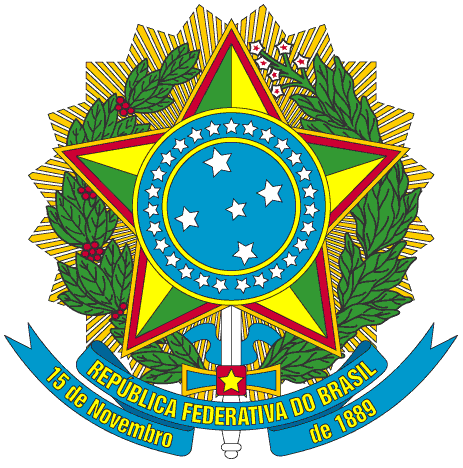 SERVIÇO PÚBLICO FEDERALPORTARIA Nº 27/2014/PROEN, DE 22 DE ABRIL DE 2014O PRÓ-REITOR DE ENSINO DO INSTITUTO FEDERAL DE EDUCAÇÃO, CIÊNCIA E TECNOLOGIA DO CEARÁ, no uso de suas atribuições, considerando a Portaria Nº 298 de 12 de março de 2013 e a Portaria Nº 200/GR, de 28 de fevereiro de 2014.RESOLVEArt. 1º - Nomear coordenadores operacionais III (Coordenador Local), do processo seletivo unificado 2014.2 do IFCE dos campi de Aracati, Camocim, Caucaia e Morada Nova.§ 1º -  Os Coordenadores dos respectivos Campi, são:§ 2º - A PROEN, juntamente com o Departamento de Ingresso, fará reunião para orientar os trabalhos dos coordenadores nomeados.PUBLIQUE-SE                        ANOTE-SE                      CUMPRA-SE	PRÓ-REITORIA DE ENSINO DO INSTITUTO FEDERAL DE EDUCAÇÃO CIÊNCIA E TECNOLOGIA DO CEARÁ,  22 de abril de 2014.Reuber Saraiva de SantiagoPró-Reitor de EnsinoCAMPUSNOMESIAPE1AracatiMário Wedney de Lima Moreira15835972CamocimGilson Soares Cordeiro19586613CaucaiaPedro Rildson Rocha Araújo16782934Morada NovaJulliano Cruz de Oliveira1893050